　　　　　　　　　　　　　　　　　　　　　　　　　　　　　　　　東京中野モラロジー事務所主催フラワーアレンジ講習会ハーバリュウムを作ろう！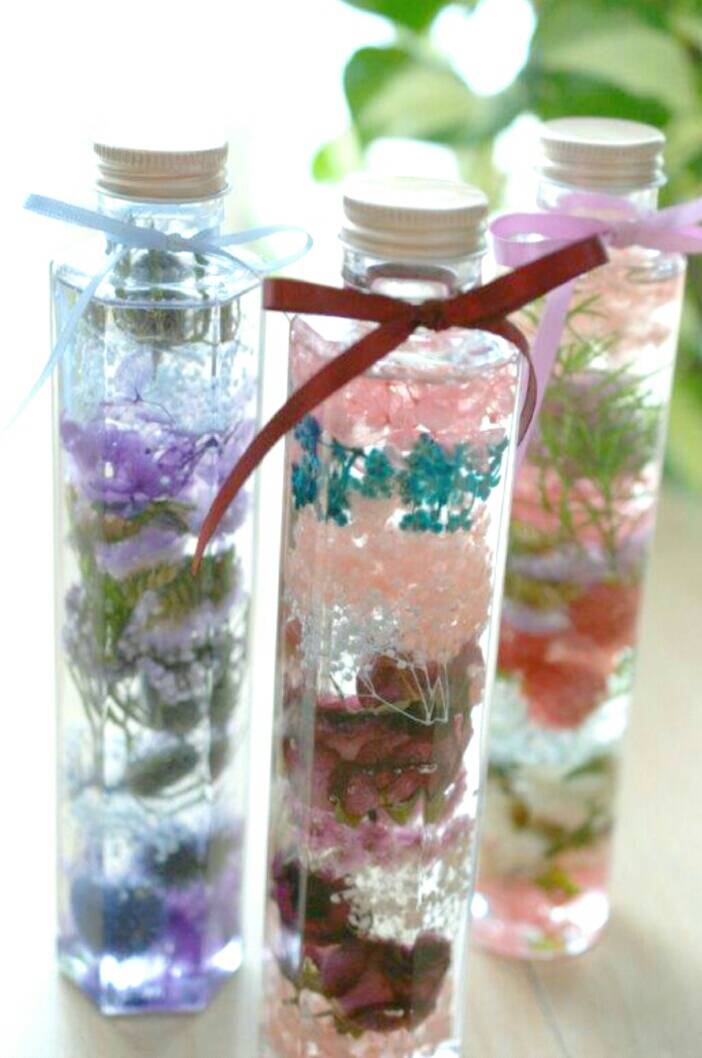 自分で花材を選んで世界に１つの自分だけの一本に！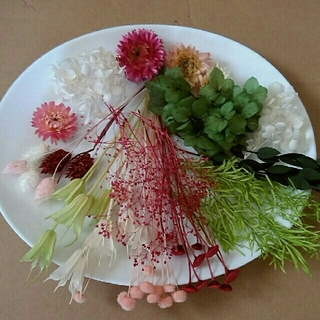 高さ13センチ　　　　　　　　　　　　　　　　　　　　　　　　　　光の中でキラキラ　　　　　　　　　　　　　　　　　　　　　　　　　　　　　　　　　　　　　　　　　　　プレゼントにも素敵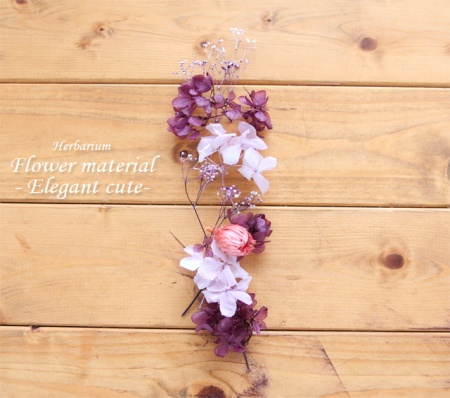 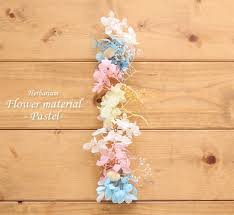 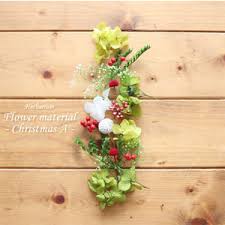 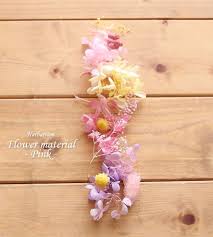 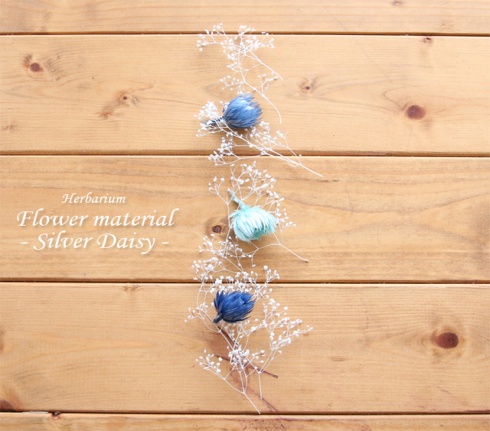 上高田区民活動センター　　　　洋室２	2月6日　　13：30～16：30　　　　（作製時間は１つ30分程度）参加費　1,000円（材料費内1つ800円）＊お茶、お菓子ご用意しています　　　　　　　　　＊材料準備のため、1月26日（金）〆切。　作製希望個数をお知らせください　